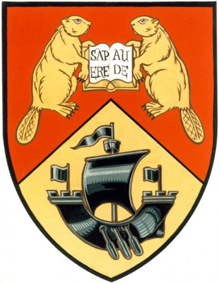 University of New Brunswick Law Students' SocietyCOUNCIL MEETING MINUTESFriday, October 27th, 20174:00pmCall to Order- Lucas MacArthur Motion- Adoption of the Agenda Motion: Ben LordSeconder:  Genviève GangnéCarried.No issues with the agenda. Executive Reports - Ben Lord, Desiree Duplessis, Genviève Gagné, Molly MurphyPresidentBen: Events have been going well without major issues. Capital complex have invited us back to host next Coffee house. Three meeting with the Dean so far. Raised issue of ensuring that we are following UNB safety procedures in terms of drinking events, and student binge drinking. 	Law program events follow UNB safety procedures. No further issue on that. UNB society presidents' meeting Mindfulness and Stress reduction activities: Looking into forming a sub-committee in this regard. Welcome to our very first elected Mental Health OmbudspersonCoffee woes: Losing money on providing coffee in the student lounge. Coffee money jar was stolen and found in bushes.Deadline to sign up teams for curling is November 1st 2017.	Vice-PresidentDes:A few updates concerning what constitutes the bulk of this position, that being sports, clubs, and social media. Twitter account doing very well, so are the clubs.Many questions have been fielded in terms of reimbursement. Club reimbursement process happens by filling out the cheque requisition form, which the Treasurer will detail in her report. Intramurals have had a rocky start this year as a result of the new pilot website project. The duties of the Vice-President include ensuring that everyone is made aware of scheduling and notice of cancellations, but it is not technically within the duties of the position to ensure that enough people are on the field so as to avoid a forfeiture.  Increases in participation is necessary to avoid those feesJacob suggested an idea on team captains for next semester was suggested as way of dispersing recruitment responsibilitiesThe Vice-President noted that it was worth looking intoLooking into constitutional amendment so that LSS does not pay cancellation fees. In order to register you may need to start communal fund. TreasurerGenvièveThere are no club and society roll overs from the previous year. The funds that are available are the funds that were approved in the budget.Any cheques received must be made out to the law student society, not your actual club or society. Everything operates under one account. It is not possible for any club or society to have their own account for logistical reasons.Cheques requisition process: Any time money needs to be claimed this form is to be filled. Attach receipts on top left corner. Envelope on the door, cheques will be made out usually within 48 hours and placed in the same envelope on the door. You will not be approved if it is for more than you were budgeted for. Any and all transactions must go through the Treasurer. Success of Coffee House. Expecting to make $200 in profit in addition to new equipment that has been purchased. This will reduce the money spent on renting equipment in the future, thus increasing profits for Coffee House events in the future. Halloween at the Phoenix. All the money generated above expenses will go towards Law Ball. Good news, we have received an unexpected $600 cheque from Lawyers FinancialWe have not received any news on our endowment fund application, hopefully will receive update by the end of the month. UNBSU have expressed interested in sponsoring our larger social committee events like Semi-formal and Law Ball rather than sending small amounts of funding at a time. This could free up funds as these are very expensive events.  We will have more on that in the coming months.Coffee service issue: This is an honor system, and we are unfortunately operating at a loss. Spent 220$, made around 160$Cups are the most expensive item. For now we have stopped buying cups so as to encourage students to bring in reusable mugs. Looking at other options for the way coffee would be served. Improve signage perhaps. LSS fee reminder. Idea of imposing a penalty for those who do not pay their LSS fees, such as denial of entrance to Law Ball. First will contact students individually once the LSS fee payment list is received. Fahim: Is there a procedure in place if it so happens that a student does not have the means to pay? Genviève: Students in that position should come speak to me. We are very reasonable people. First Year Representative: MollyPumpkin carving event was a success. The 1L reps have a team for curling, focusing on encourage more teams to sign up.Overall class participation in activities is great and we would like to foster this enthusiasm moving forward with similar small events that encourage peer to peer bonding in a structured, non-academic setting.  4) Ben Lord: CANs database As for the platform of the database, I would like to see this on Twen, but there may be copyright issues involved. I will be speaking to Nikki on Tuesday to discuss. In the meantime, we will be setting up a Twen page for the LSS. This may be a better platform for the posting and organization of our meeting minutes and agenda items, whereas on Facebook these items tend to get lost in the frequent posts. As we work on database options, for the time being a Google Drive will suffice.Chris has taken the initiative to start a rudimentary database with CANS.Formulate a student committee to vet the notes that we have before uploading. More along the lines of editing rather than the manipulation of the information. Looking at a 1st year, 2nd year, and a 3rd year. First meeting would be at Nov 1st at 2:30. Motion:  To strike a committee for the purpose of analyzing CAN'S meant for the database Seconder: GenvièveCarried.DiscussionHillary: Would a first year on the committee really be of value considering the experience necessary to navigate a CAN may not be there at this stage?Ben: The purpose is more of removing sarcastic commentary, grammatical errors, rather than the manipulation of information and confirming for accuracy 5) Faculty Council UpdateHillary Discussion on procedurePromote Nov 2nd 4 until 6 there is a law 125 legal education symposium. Following day Prof. Pearlston has talk. Couple motions on faculty council 54 responses on faculty council survey Petition put forward for animal advocacy and the law Professor Froc proposed an idea of Faculty dogs being brought in as opposed to therapy dogs  Professor Marin mentioned that volunteers are still needed for February’s Jessup Moot 6) Elections Update- Lucas MacArthurSince the last meeting two elections have been held. Looking at solidifying the elections rules. Perhaps too much discretion allotted to the CRO. Motion- To destroy the election material - Motion PassedMotion: BenSeconder: Adam Carried. 7) Orientation & Grad Update- Natalie FeltrinOrientation went well. Welcome potluck was a good transition from previous years' luncheon. One issue was student turn out. Maybe we can look into changing the structure for next year. More in first week, less in second. Graduation: 125th anniversary, looking into law specific graduation as well as law specific valedictorian.Current idea is to change Grad Tea to Somerville house. Used to be the law faculty. Genviève and Natalie drafting a letter. 8) Motion- Adjourn Motion- LucasSeconder: JoeCarried. 